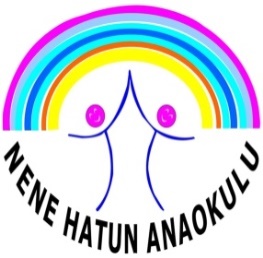                                                                     NENE HATUN ANAOKULU ÖĞRETMEN VELİ RANDEVU SAATLARINOT:BAKANLIK EMRİ GEREĞİ;ÖĞRETMENLERİMİZ SİSTEME İŞLENEN BU GÜN ve SAAATLER ARALIĞINDA VELİ RANDEVULARINI YÜZ YÜZE GERÇEKLEŞTİRECEKLERDİR.ACİL DURUMLARDA BU GÜN VE SAAT ARALIĞI DEĞİŞEBİLMEKTEDİR.ADI,SOYADIRANDEVU GÜNÜRANDEVU SAATİSÜREGÖREVİMİKAİL ÇELİKÇARŞAMBA16.00-16.2020 DAKİKAOKUL MÜDÜRÜARZU SÖNMEZ DENİZHAFTAİÇİ HER GÜN10.00-10.2020 DAKİKAMÜDÜR YARDIMCISIFATMAH.BOZKURTHAFTAİÇİ HER GÜN12.00-13.0060 DAKİKAREHBER ÖĞRETMENFATMA ARSLANPAZARTESİ11.40-12.0020 DAKİKAÖĞRETMENRABİA ÇALIŞSALI11.40-12.0020 DAKİKAÖĞRETMENGÜLSÜM AYDOĞANÇARŞAMBA11.40-12.0020 DAKİKAÖĞRETMENHATİCE DOLAŞPERŞEMBE11.40-12.0020 DAKİKAÖĞRETMENSEMA KÜÇÜKÇARŞAMBA12.00-12.2020 DAKİKAÖĞRETMENÖĞRETMENFATMANUR KILIÇPERŞEMBE12.00-12.2020 DAKİKAÖĞRETMENÖĞRETMENOLCAY YİLDİRİMPAZARTESİ12.00-12.2020 DAKİKAÖĞRETMENÖĞRETMENESRA BARLASSALI12.00-12.2020 DAKİKAÖĞRETMENÖĞRETMENBURCU ŞİNLİKCUMA12.00-12.2020 DAKİKAÖĞRETMENÖĞRETMEN